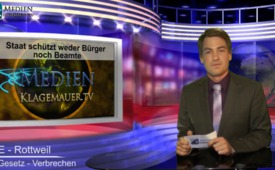 Staat schützt weder Bürger noch Beamte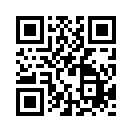 Richter a.D. Bernd Budzinski
zeigt in seinem juristischen
Aufsatz „Funk ohne
Rettung?“Richter a.D. Bernd Budzinski
zeigt in seinem juristischen
Aufsatz „Funk ohne
Rettung?“ den Widerspruch
zwischen der Dienstverpflichtung
für Beamte zur Nutzung
von Funktechnik und der
Nichthaftung im Fall gesundheitlicher
Schäden durch die
entsprechenden Versorgungskassen
auf. Am konkreten
Beispiel des digitalen Behördenfunks TETRA und der Radartechnik
(genutzt von NVA und
Bundeswehr) ist zu sehen, dass
der Staat seine Beamten verpflichtet,
diese Techniken zu
nutzen, während auf der andern
Seite die zuständigen Krankenkassen
Schäden durch Funktechnik
ausschließen. Doch Schäden
durch Funktechnologie sind
längst bekannt. In Großbritannien
haben bereits 176 Polizisten
ihre Dienstherren wegen Gesundheitsschäden
verklagt. Deutsche
Soldaten, die mit Radartechnik
umgehen müssen und krank wurden,
hat die Bundesregierung
mehr schlecht als recht entschädigt.
Wieviel Leid muss noch über die
Beamten kommen bis sie verstehen,
dass dieser Staat weder seine
Mitarbeiter noch seine Bürger
schützt?von uw.Quellen:http://diepresse.com/home/techscience/mobil/486129/Nokia-will-Handys-mit- Elektrosmog-aufladen 20minuten-Zeitung, 26.3.2013, „Ladegerät unnötig – schon in 4 Jahren“ Handy aufladen ohne Ladegerät Quellen: Neue Zeitung für Verwaltungsrecht, Ausgabe 24/2012 http://de.scribd.com/doc/120626278/TETRA-Funkohne- Rettung www.youtube.com/watch?v=nTGTcaQM7SA www.ul-we.deDas könnte Sie auch interessieren:---Kla.TV – Die anderen Nachrichten ... frei – unabhängig – unzensiert ...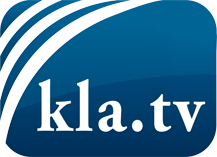 was die Medien nicht verschweigen sollten ...wenig Gehörtes vom Volk, für das Volk ...tägliche News ab 19:45 Uhr auf www.kla.tvDranbleiben lohnt sich!Kostenloses Abonnement mit wöchentlichen News per E-Mail erhalten Sie unter: www.kla.tv/aboSicherheitshinweis:Gegenstimmen werden leider immer weiter zensiert und unterdrückt. Solange wir nicht gemäß den Interessen und Ideologien der Systempresse berichten, müssen wir jederzeit damit rechnen, dass Vorwände gesucht werden, um Kla.TV zu sperren oder zu schaden.Vernetzen Sie sich darum heute noch internetunabhängig!
Klicken Sie hier: www.kla.tv/vernetzungLizenz:    Creative Commons-Lizenz mit Namensnennung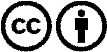 Verbreitung und Wiederaufbereitung ist mit Namensnennung erwünscht! Das Material darf jedoch nicht aus dem Kontext gerissen präsentiert werden. Mit öffentlichen Geldern (GEZ, Serafe, GIS, ...) finanzierte Institutionen ist die Verwendung ohne Rückfrage untersagt. Verstöße können strafrechtlich verfolgt werden.